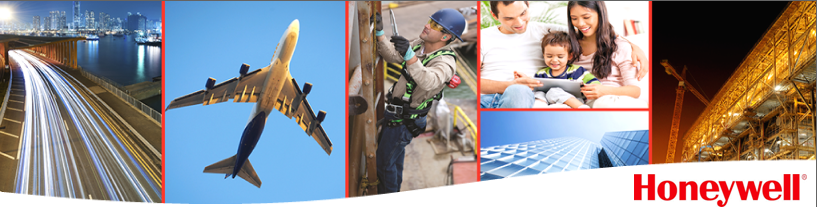 Quality EngineerHoneywell NagykanizsaGyártói szférában szerzett tapasztalattal, villamosmérnöki tudással és angol nyelvismerettel rendelkezik? Ambíciózus mérnökként kész megkezdeni vagy tovább építeni karrierjét egy globális, technológiai vezető vállalat sikeres csapatában?A Honeywell, dinamikus bővülés alatt álló nagykanizsai gyáregységében, jelenleg az alábbi felelősségi körbe keresi új munkatársát.A munkakör fő felelősségi területei:Gyártás során felmerülő minőségügyi problémák elemzése, megoldások kidolgozása.Vevők által visszaküldött termékek elemzése, ezek kapcsán a fejlesztési lehetőségek feltárása, megvalósítása a társterületekkel együttműködésben (Mérnökség, Fejlesztés), majd eredmények riportálása a vevők felé.Nem-megfelelőségek kezelése, továbbítása a beszállítói mérnökök felé, ellenintézkedések figyelemmel kísérése a napi megbeszélésen.Belső auditok szervezése, lebonyolítása és kiértékelése; közreműködés a vevői auditokon.Minőségi célok nyomon követése és megfelelő akciók meghozatala; minőséggel kapcsolatos vállalati mutatók kezelése, jelentéskészítés.Aktív közreműködés az ISO 9001-es rendszer fejlesztésében, működtetésében.A munkakör betöltőjével szembeni elvárások:Mérnöki diploma (villamosmérnöki végzettség előny).Villamosmérnöki háttér és ilyen irányú készségek.Társalgási szintű angol nyelvtudás (beszéd, írás).Megalapozott PC és számítástechnikai ismeretek.Minőségbiztosítási ismeretek vagy ilyen irányú erős affinitás.Jó szervezési, kommunikációs és koordinációs képesség.Amit ajánlunk:Versenyképes fizetési csomag és albérleti hozzájárulás.Aktív, kreatív és komplex felelősségi kör.Fejlődést segítő munkakörnyezet: széles termékskála, különböző gyártási metódusok, komplex gyári folyamatok.Hosszú távú munkalehetőség egy stabil jövővel rendelkező vállalat bővülés alatt álló gyáregységében.Multinacionális, fejlett, nemzetközi munkakörnyezetben helyet adó, befogadó csapat.Kíváncsi, milyen a Honeywellnél dolgozni? Kérjük, tekintse meg a One Honeywell Culture videónkat a Youtube-on.Amennyiben más pozíciók is érdeklik, csatlakozzon a Honeywell Talent Network csoporthoz, hogy további lehetőségekről és hírekről is értesülhessen. További céginformációért kérjük látogasson el weboldalunkra.